※このアンケートは，課題と合わせて郵送の場合6月29日（月）消印有効，メールの場合6月29日（月）17時必着までに事務局にお送りください。提出が無い場合は,受講欠席扱いとなる場合がありますので,必ず提出をお願いします。次の問いに対し，該当するものに〇，または記入してください。《講義について》１　受講する研修a.　初任者研修（７日間研修）相談支援専門員　　b.　サービス管理責任者及び児童発達支援管理責任者受講のため（２日間研修）C.　aとb２つの研修を受講するため２　研修１日目　６月２５日（木）（1）研修の目的とケアマネジメントの目指すもの　①　科目について　　　　よく理解できた　　　　　　　　　　　　　　　　　　　　全く理解できない　②　科目で学んだことを，（　a. 実践できる　　b. まだ実践には活かせない　）（2）相談支援の目的　　①　科目について　　　  よく理解できた　　　　　　　　　　　　　　　　　　　　全く理解できない　　②　科目で学んだことを，（　a. 実践できる　　b. まだ実践には活かせない　（3）相談支援の基本的視点　　①　科目について　　 　 よく理解できた　　　　　　　　　　　　　　　　　　　　全く理解できない　　②　科目で学んだことを，（　a. 実践できる　　b. まだ実践には活かせない　）（4）相談支援に必要な技術　　　①　科目について　　 　 よく理解できた　　　　　　　　　　　　　　　　　　　　全く理解できない　　②　科目で学んだことを，（　a. 実践できる　　b. まだ実践には活かせない　）３　研修２日目　６月２６日（金）（1）障害者総合支援法の理念・概要と関連する法律に関する理解　　①　科目について　　 　 よく理解できた　　　　　　　　　　　　　　　　　　　　全く理解できない　　②　科目で学んだことを，（　a. 実践できる　　b. まだ実践には活かせない　）（2） 災害に関する「障害者総合福祉推進事業（厚生労働省）」報告　 ①　科目について　　 　よく理解できた　　　　　　　　　　　　　　　　　　　　 全く理解できない　 ②　科目で学んだことを，（　a. 実践できる　　b. まだ実践には活かせない　）（3）障害者の日常生活及び社会生活を総合的に支援するための法律及び児童福祉法における相談支援の基本①　科目について　　 　 よく理解できた　　　　　　　　　　　　　　　　　　　  全く理解できない　　②　科目で学んだことを，（　a. 実践できる　　b. まだ実践には活かせない　）（4）障害者の日常生活及び社会生活を総合的に支援するための法律における計画作成とサービス提供のプロセス　　①　科目について　　 　 よく理解できた　　　　　　　　　　　　　　　　　　　　全く理解できない　　②　科目で学んだことを，（　a. 実践できる　　b. まだ実践には活かせない　）（5）相談支援における家族支援と地域資源の活用への視点　①　科目について　　　　よく理解できた　　　　　　　　　　　　　　　　　　　　全く理解できない　②　科目で学んだことを，（　a. 実践できる　　b. まだ実践には活かせない　）（6）研修のまとめ　　①　科目について　　　  よく理解できた　　　　　　　　　　　　　　　　　　　　全く理解できない　　②　科目で学んだことを，（　a. 実践できる　　b. まだ実践には活かせない　）《研修全体について》１　研修内容について(1)　一番印象に残った内容は何ですか。（２)　研修内容の感想について研修で学んだ，参考になったこと，難しかったこと，もっと学びたいと思ったことなど。《その他》１．研修運営について，新型コロナウイルス感染症まん延防止のため，オンライン開催となりました。受講環境について該当するものに〇をつけてください。(1)視聴について　　a. スムーズに受講できた　　b. 不具合があったがすぐに解消できたc. 視聴できなくなった（b.c.の方は、どのような状況だったかを簡単にご記入ください。）(2)視聴受講について，感想やご要望等自由にご記入ください。大変お疲れ様でした。御協力ありがとうございました。課題とアンケートを合わせて期日までに研修事務局までお送りください。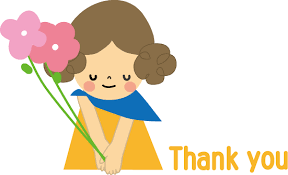 令和２年度広島県相談支援従事者初任者研修　講義部分　受講者アンケート受講者番号（　　　　　　）　　受講者氏名（　　　　　　　　　　）○　このアンケートは，受講者の皆様に講義を振り返っていただき，研修に係る課題を明らかにするものです。御回答いただいた内容は，広島県障害者自立支援協議会へ報告し，今後の研修の企画・運営を検討する際の重要な資料として活用することのみに使用します。○　受講者番号と受講者氏名は，視聴受講した確認の為に必要ですので必ず御記入ください。　　　　　　　　　広島県健康福祉局障害者支援課